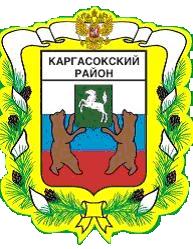 МУНИЦИПАЛЬНОЕ ОБРАЗОВАНИЕ «КАРГАСОКСКИЙ РАЙОН» ТОМСКОЙ ОБЛАСТИАДМИНИСТРАЦИЯ КАРГАСОКСКОГО РАЙОНАПОСТАНОВЛЕНИЕс. Каргасок В соответствии со статьёй 45 Градостроительного Кодекса Российской Федерации от 29.12.2004 №190-ФЗ, Федеральным законом от 06.10.2003 №131-ФЗ «Об общих принципах организации местного самоуправления  в Российской Федерации» рассмотрев обращение АО «Томскнефть» ВНК от 4 мая 2018г. №103/2-1155 и обзорные схемы Администрация Каргасокского района постановляет:1.  Разрешить АО «Томскнефть» ВНК подготовку документации по планировке территории под линейные объекты: «Обустройство Карайского нефтяного месторождения. Кустовая площадка № 9». 2. АО «Томскнефть» ВНК в случае подготовки документации по планировке территории применительно к землям лесного фонда до утверждения такую документацию согласовать с органами государственной власти, осуществляющими предоставление лесных участков в границах земель лесного фонда.3. Настоящее постановление официально опубликовать в установленном порядке.4. Настоящее постановление вступает в силу со дня его официального опубликования.М.Е. Колотов19.06.2018                                                                                                                                                                  № 146О подготовке документации по планировке территории под линейный объект: «Обустройство Карайского нефтяного месторождения. Кустовая площадка № 9» И.о. Главы Каргасокского района                                                                          Ю.Н. Микитич